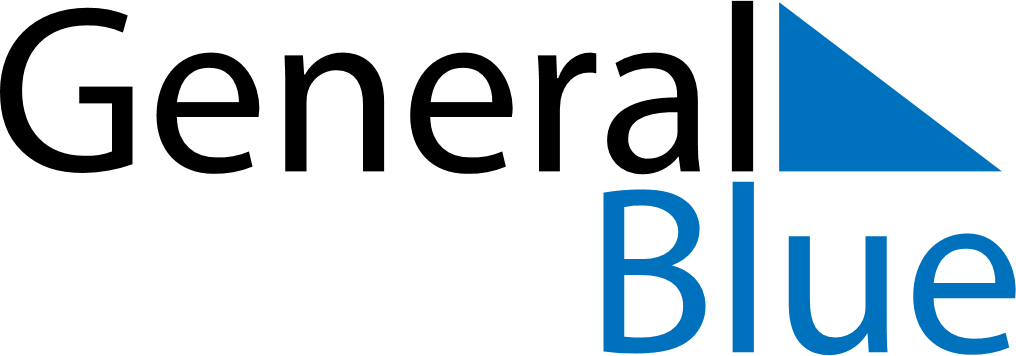 Belgium 2029 HolidaysBelgium 2029 HolidaysDATENAME OF HOLIDAYJanuary 1, 2029MondayNew Year’s DayJanuary 6, 2029SaturdayEpiphanyFebruary 14, 2029WednesdayValentine’s DayApril 1, 2029SundayEaster SundayApril 2, 2029MondayEaster MondayMay 1, 2029TuesdayLabour DayMay 10, 2029ThursdayAscension DayMay 13, 2029SundayMother’s DayMay 20, 2029SundayPentecostMay 21, 2029MondayWhit MondayJuly 21, 2029SaturdayNational HolidayAugust 15, 2029WednesdayAssumptionNovember 1, 2029ThursdayAll Saints’ DayNovember 2, 2029FridayAll Souls’ DayNovember 11, 2029SundayArmisticeNovember 15, 2029ThursdayFête du RoiDecember 6, 2029ThursdaySaint NicholasDecember 25, 2029TuesdayChristmas Day